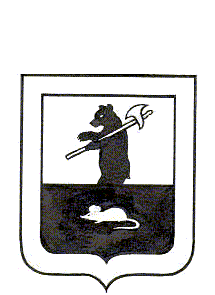 АДМИНИСТРАЦИЯ ГОРОДСКОГО ПОСЕЛЕНИЯ МЫШКИНПостановлениег. Мышкин	28.12.2021                                                                                                                   № 288Об определении мест для отбывания наказания в виде исправительных работи обязательных работ на территориигородского поселения Мышкин         В соответствии со ст. 49 и ст. 50 Уголовного кодекса Российской Федерации, ст. 25 и ст. 39 Уголовно – исполнительного кодекса Российской Федерации,ПОСТАНОВЛЯЕТ:         1.Утвердить перечень мест для отбывания наказания в виде исправительных работ, назначенных осужденным, не имеющим основного места работы на территории городского поселения Мышкин, согласно приложению 1 к настоящему постановлению.         2.Определить виды обязательных работ и организации, на которых отбываются указанные работы, согласно приложению 2 к настоящему постановлению.         3.Назначить ответственным лицом за взаимодействие с Угличским межмуниципальным филиалом ФКУ УИИ УФСИН России по Ярославской области по вопросам, возникающим в процессе исполнения наказания, начальника организационно-правового отдела Администрации городского поселения Мышкин.         4.Признать утратившим силу постановление Администрации городского поселения Мышкин от 29.11.2021 № 253 «Об определении мест для отбывания наказания в виде исправительных работ и обязательных работ на территории городского поселения Мышкин».        5.Опубликовать настоящее постановление в газете «Волжские зори» и разместить на официальном сайте Администрации городского поселения Мышкин в информационно-телекоммуникационной сети «Интернет».        6.Контроль за исполнением настоящего постановления оставляю за собой.        7.Настоящее постановление вступает в силу после его официального опубликования.Глава городского поселения Мышкин	                                                                        Е.В. ПетровПриложение 1к  постановлению Администрациигородского поселения Мышкинот 28.12.2021 № 288Перечень мест для отбывания наказания в виде исправительных работ, назначенных осужденным, не имеющим основного места работы на территории городского поселения МышкинПриложение 2к  постановлению Администрациигородского поселения Мышкинот 28.12.2021 № 288Виды обязательных работ и организации, на которых отбываются указанные работы№ п/пМесто отбывания наказания, наименование организацииКоличество рабочих местПримечание1МУП ММР «Мышкинский центр туризма»1по согласованию2ООО «АЛЗО»1по согласованию3МУ «Управление городского хозяйства»1по согласованию4ООО «Мышкинское строительное управление»1по согласованию5ООО «Управленец»1по согласованию6ООО «Возрождение»1По согласованию№ п/пНаименованиеорганизации(объекта)Виды обязательных работыКоличестворабочих местПримечание123451.МУП ММР «Мышкинский центр туризма»Разнорабочий2по согласованию2.МУ «Управление городского хозяйства»Разнорабочий 1по согласованию